附件102021年上半年中小学教师资格面试考试天津职业大学考点考生入场须知亲爱的各位考生：为做好2021年上半年中小学教师资格面试考试工作，我考点现将相关事项公告如下，望本考点考生按照通知要求积极配合：一、考试时间和地点   （一）考试时间2021年5月15日—16日（入场具体时间详见准考证）   （二）考试地点天津市北辰区洛河道2号天津职业大学（北辰校区）二教二、入校及防疫要求  （一）为确保广大考生和考试相关工作人员的生命安全和身体健康，考生要在本人考前14天（2021年5月1日起）内进行自我体温监测，如实填写个人健康卡和承诺书，考试当天务必携带纸质版的健康卡、承诺书、准考证。  （二）我校南门（洛河道方向）、西门（淮东路方向）为此次参加考试的考生开辟专用通道，考试当天考生凭本人身份证原件；纸质版的准考证、健康卡、承诺书；健康码绿码，且入校时测量体温低于37.3℃方可进校，任意一项不具备，禁止入校。（三）除考生本人外，考生的车辆及陪同人员不得入校。（四）天津市健康码为非“绿码”的考生，如能提供考前7天内核酸检测阴性报告，可正常参加考试，如不能提供，则不得参加本次考试。考生为新冠肺炎确诊病例、无症状感染者、疑似患者、确诊病例密切接触者，或治愈未超过14天的病例、不能排除感染可能的发热患者，不得参加本次考试。（五）考生要及时关注疫情防控态势和考试要求，服从考点现场管理，除身份核验与面试环节外，全程须佩戴口罩，人与人之间保持1米以上距离。考试结束后按照安排有序离场，严禁聚集和逗留。（六）凡隐瞒或谎报旅居史、接触史、健康状况等疫情防控重点信息，不配合工作人员进行防疫检测、询问、排查、送诊等造成严重后果的，按照疫情防控相关规定处理。三、相关提示（一）请考生在考试前，提前熟悉考点周边环境、规划交通方式和路线，关注考试当天的天气情况。考试当天请提前出门，避免因天气或交通原因耽误考试。因疫情防控原因，本考点在考前不对考生开放。（二）考生不准将以下物品带入抽题室、备考室及面试考场，如：手机、智能手表或手环等具有通讯功能工具及有存储、编程、查询功能的电子用品；书刊、报纸、稿纸、图片、资料及修正液、修正带等。切记将考试证件、文具以外的其他物品放置于考场指定“存包处”。（三）考生完成考试后，可就近从我校南门离开。附：天津职业大学路线示意图                                    天津职业大学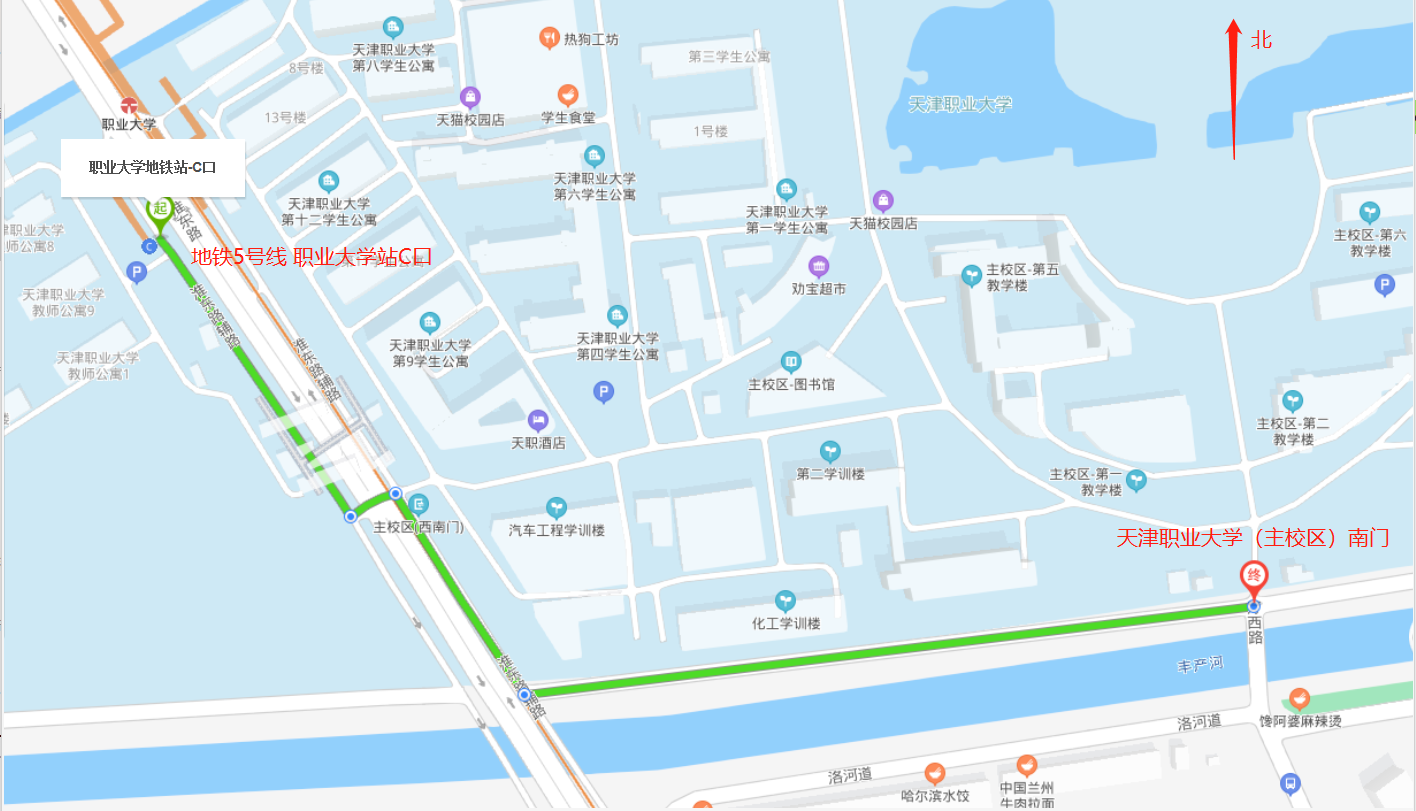 